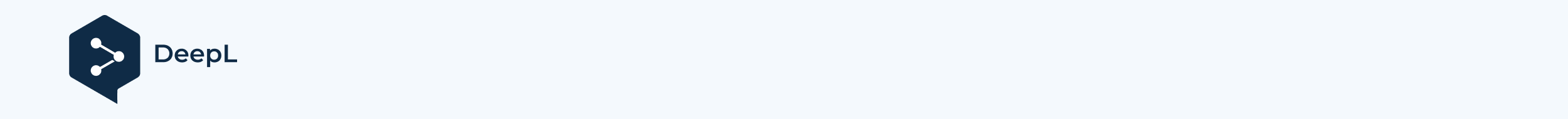 La présidente fédérale de la VCL, Mag.a Gertraud Salzmann, a évalué une étude internationale sur la question de "l'apprentissage dans les conditions du COVID-19" :Expérience en matière d'enseignement à distance L'étude internationale "Learning under COVID-19 circumstances", à laquelle ont participé 25 000 élèves âgés en moyenne de 15 ans dans huit pays d'Europe, d'Asie et d'Amérique du Nord, a donné des résultats intéressants. L'étude, à laquelle ont également participé des chercheurs et des étudiants autrichiens, révèle un risque plus élevé d'anxiété et de dépression chez les personnes interrogées, ainsi qu'un manque de ressources et de services que les étudiants reçoivent habituellement au cours d'une journée scolaire normale, tels que des conseils, des services psychologiques et un soutien à l'éducation spécialisée. Comme les sciences économiques et sociales ont lancé des avertissements sur les conséquences à long terme de la situation scolaire de Covid, l'étude a exploré la question de savoir quelles caractéristiques ont une influence positive sur les émotions, la motivation intrinsèque à apprendre et sur la qualité du processus d'apprentissage des élèves pendant cette période de homeschooling. La compétence, l'autonomie et l'inclusion sociale renforcent la réussite de l'apprentissageL'étude montre très clairement certains facteurs : les élèves ressentent de la compétence lorsqu'ils peuvent faire face à leurs tâches scolaires. Ils se perçoivent comme agissant de manière autonome lorsqu'ils accomplissent leurs tâches de manière autodéterminée et auto-organisée. À leur tour, les étudiants se sentent intégrés socialement lorsqu'ils ont le sentiment de faire partie d'un groupe social et qu'ils bénéficient du soutien mutuel de ce groupe. En revanche, l'interaction sociale limitée entre les étudiants et les enseignants s'est avérée être un fardeau pour une situation d'apprentissage positive. Il s'ensuit que, dans le cadre de l'apprentissage à distance, les besoins, les sentiments et les difficultés personnels doivent être pris en compte, car le sentiment de connexion est en corrélation avec le bien-être. Les contacts sociaux sont encore plus importants pour les adolescents que pour les adultes, car les adolescents considèrent principalement que leurs relations sociales sont porteuses de sens. l'e-learning comme opportunité d'apprentissage individualiséL'apprentissage à distance offre aux étudiants la possibilité d'aborder les tâches à leur propre rythme, ce qui permet un soutien individuel. Les élèves ont besoin d'être soutenus et encouragés pour ne pas perdre leur motivation à apprendre, ce qui renforce leurs compétences et leur autonomie dans l'apprentissage indépendant. Le soutien à l'apprentissage auto-organisé est particulièrement important pour les apprenants qui trouvent cela plus difficile. La création d'environnements et de stratégies d'apprentissage favorisant l'autonomie renforce à son tour l'expérience de la compétence par la réussite de l'apprentissage. Si les besoins fondamentaux ne sont pas en harmonie, l'apprentissage à distance devient rapidement un fardeau et le succès de l'apprentissage est parfois réduit de façon drastique.Que prenons-nous avec nous ? Certainement pas une "génération perdueL'apprentissage réussit mieux lorsque les enseignants donnent des instructions claires ainsi que des modules d'apprentissage bien structurés, avec des échéances et des objectifs précis, et lorsque les élèves sont en contact régulier avec eux. L'utilisation unifiée de quelques plateformes d'apprentissage facilite une bonne vue d'ensemble des tâches d'apprentissage. L'importance de l'interaction sociale est démontrée par les quelque 7% d'élèves interrogés qui ont peu de contacts avec leurs camarades de classe et avec l'enseignant. Pour eux, le manque d'inclusion sociale se traduit par une baisse du sentiment de bien-être et de confiance, donc une moindre motivation à apprendre et une baisse de la réussite scolaire. Un bon retour d'information en temps voulu de la part de l'enseignant apporte sécurité et confiance et renforce ainsi le sentiment de compétence. L'enseignant ne peut être remplacé par l'apprentissage en ligne, mais il a une fonction clé dans la classe virtuelle - comme dans la classe réelle. Le résultat de l'étude montre très clairement que le renforcement des compétences, de l'autonomie et de l'intégration sociale des élèves a un effet positif durable sur leur progression et leur réussite dans l'apprentissage.Les élèves ont acquis de nombreuses compétences durant les mois de Corona, notamment dans le domaine de l'auto-organisation, du travail autonome et surtout dans l'utilisation des outils et ressources numériques. En outre, beaucoup se sont occupés des membres de leur famille - qu'il s'agisse de jeunes frères et sœurs ou même de personnes âgées - de manière plus intensive que d'habitude. Nos jeunes ne sont certainement pas une "génération perdue" ! L'éducation a besoin de diversitéC'est précisément la raison pour laquelle nous devons à présent nous appuyer sur notre expérience et développer l'éducation avec de bonnes idées et de l'inspiration. Notre libre accès à toutes les institutions éducatives est un privilège, nos différents types d'écoles sont ouverts à tous les enfants autrichiens - ils doivent être renforcés et développés. L'éducation signifie également l'apprentissage tout au long de la vie. Dans ce contexte, les possibilités numériques que nous avons dû tester et développer intensivement l'année dernière peuvent nous ouvrir de nouvelles opportunités. De cette manière, les personnes vivant dans les régions rurales en particulier peuvent bénéficier des nombreuses et bonnes possibilités d'éducation dont nous disposons déjà et que nous pouvons largement développer à l'avenir. Holzer / Korlat / Haider / Mayerhofer / Pelikan / Schober (eds.), Adolescent well-being and learning in times of COVID-19 - A multi-country study of basic psychological need satisfaction, learning behavior, and the mediating roles of positive emotion and intrinsic motivation (2021), in : PLOS ONE 16(5), https://journals.plos.org/plosone/article?id=10.1371/journal.pone.0251352 (29.5.2021).